Why do we give presents at Christmas?Label what you can see in the image below.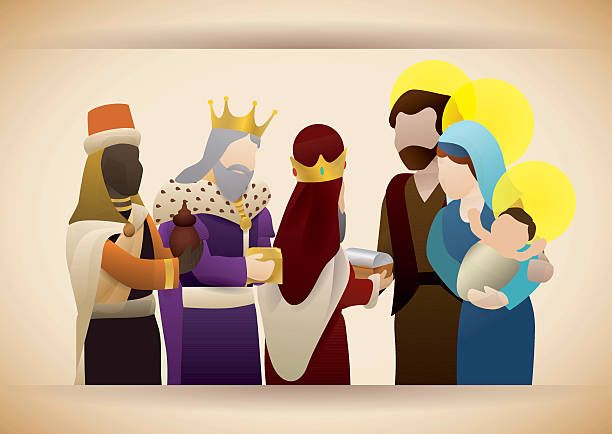 